Supplementary Appendix.Modular plots of 11 species networks, 11 female subnetworks and 11 male subnetworks. In each bipartite matrix, visitor species are arranged on columns and plant species on rows.Ashu 1984, Species network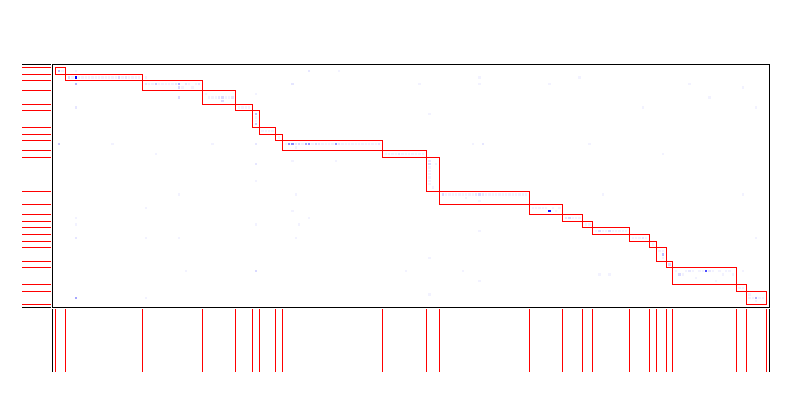 Ashu 1984, Female subnetwork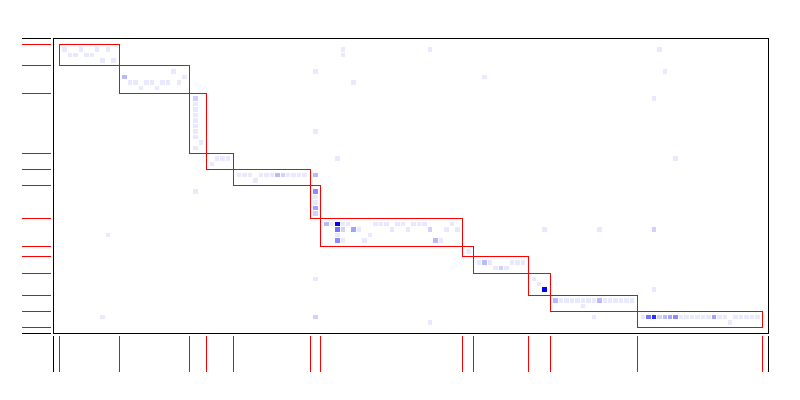 Ashu 1984, Male subnetwork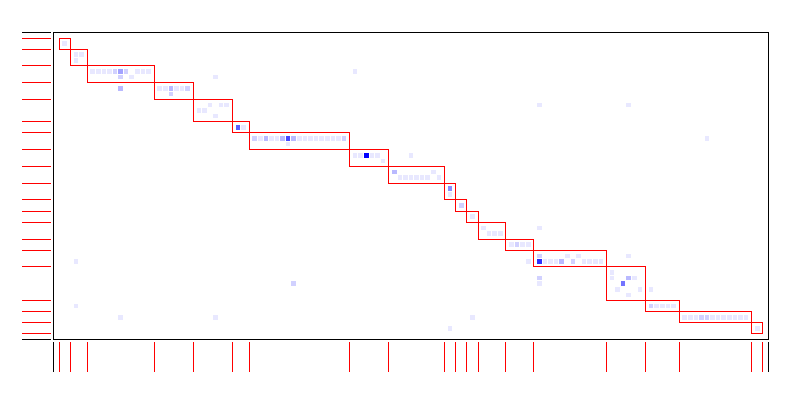 Ashu 1985, Species network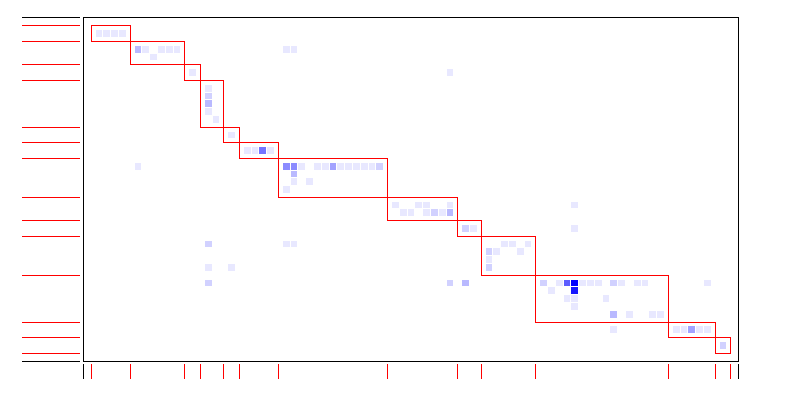 Ashu 1985, Female subnetwork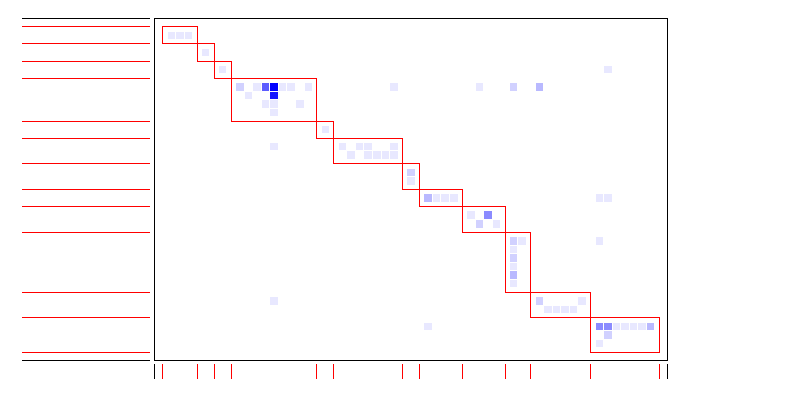 Ashu 1985, Male subnetwork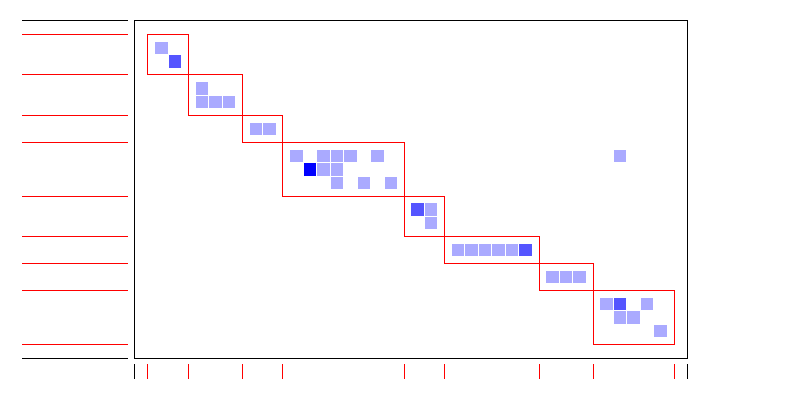 Ashu 1986, Species network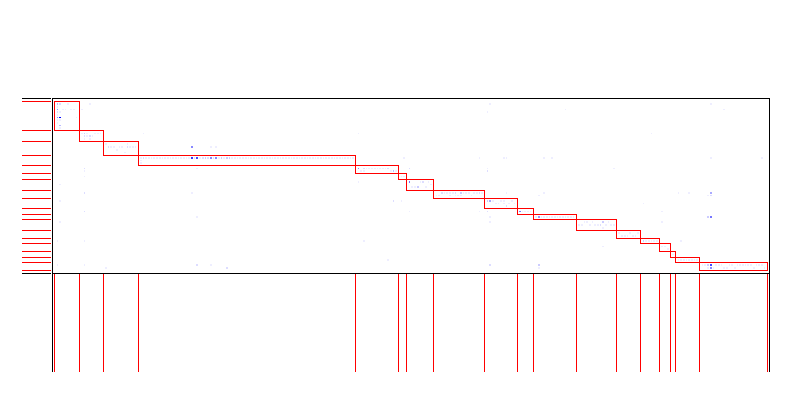 Ashu 1986, Female subnetwork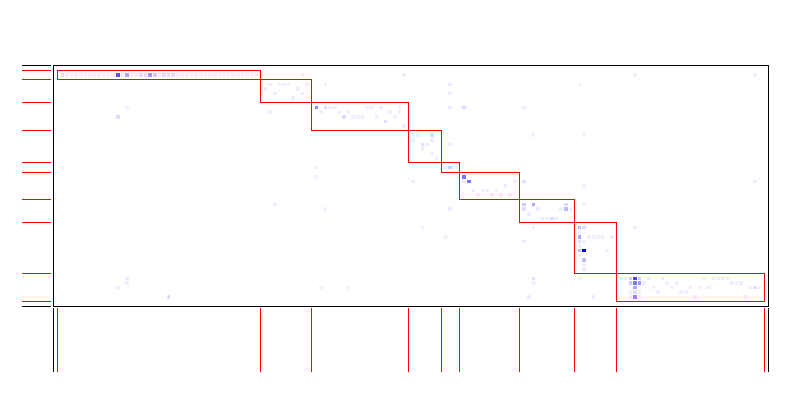 Ashu 1986, Male subnetwork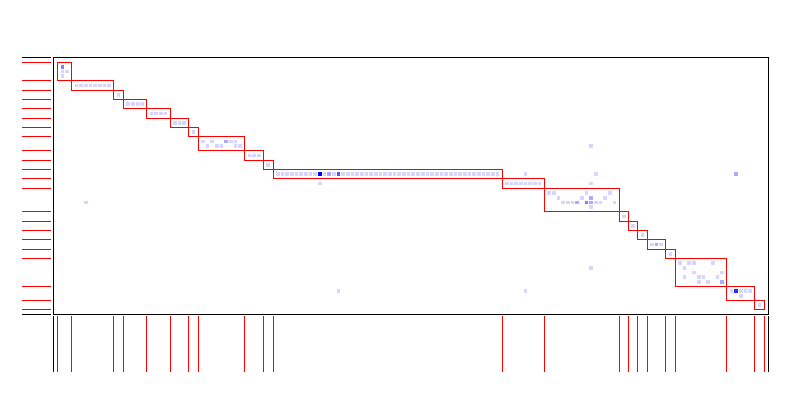 Ashu 1987, Species network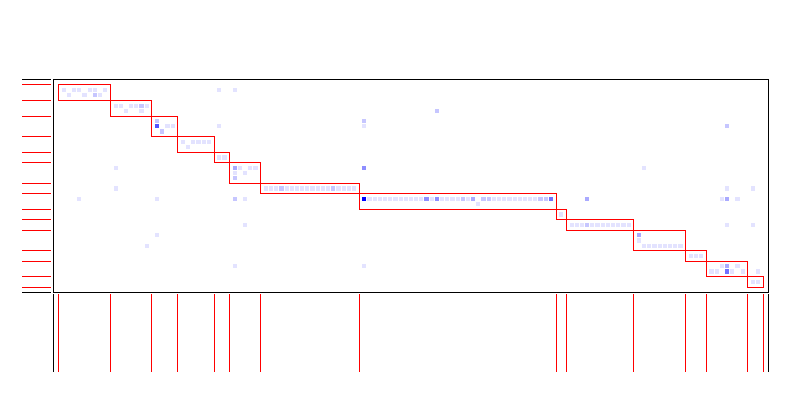 Ashu 1987, Female subnetwork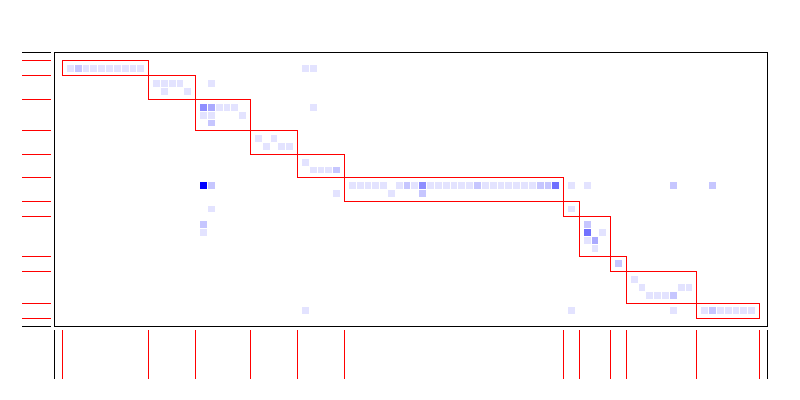 Ashu 1987, Male subnetwork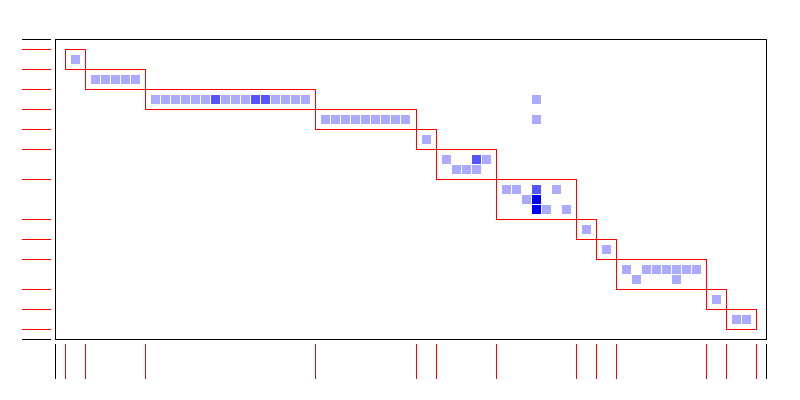 Kibune 1984, Species network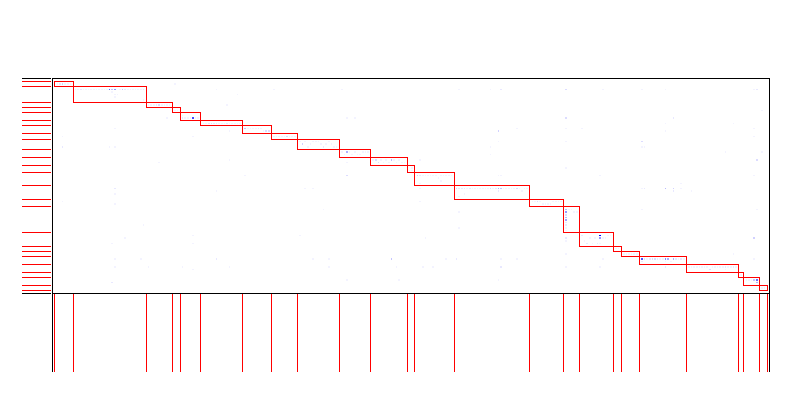 Kibune 1984, Female subnetwork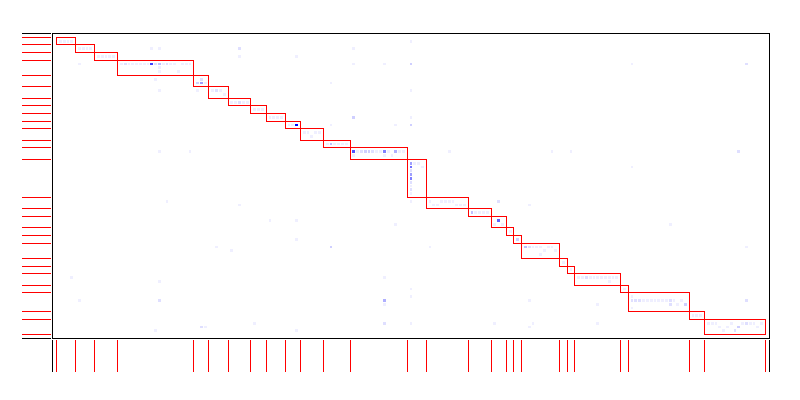 Kibune 1984, Male subnetwork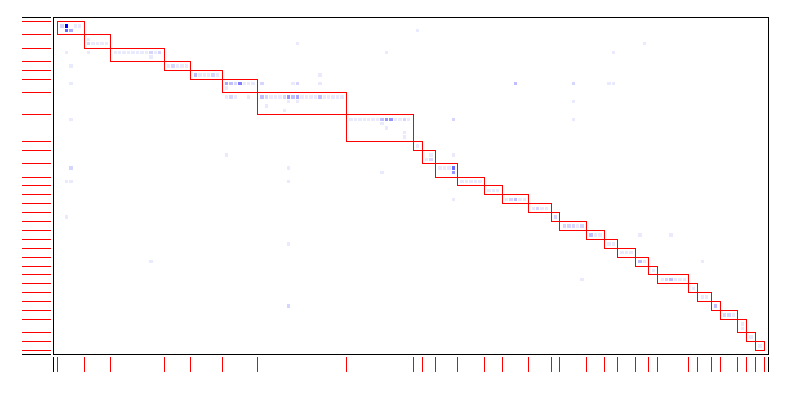 Kibune 1985, Species network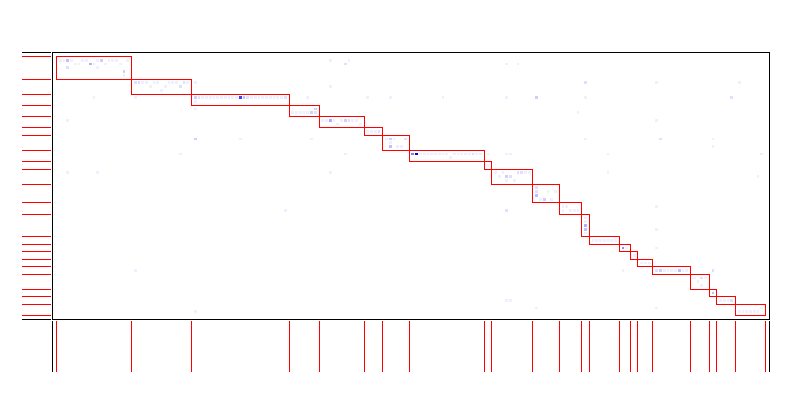 Kibune 1985, Female subnetwork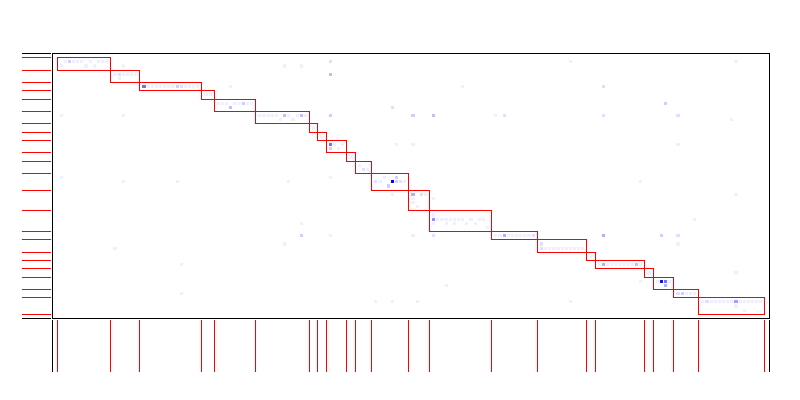 Kibune 1985, Male subnetworks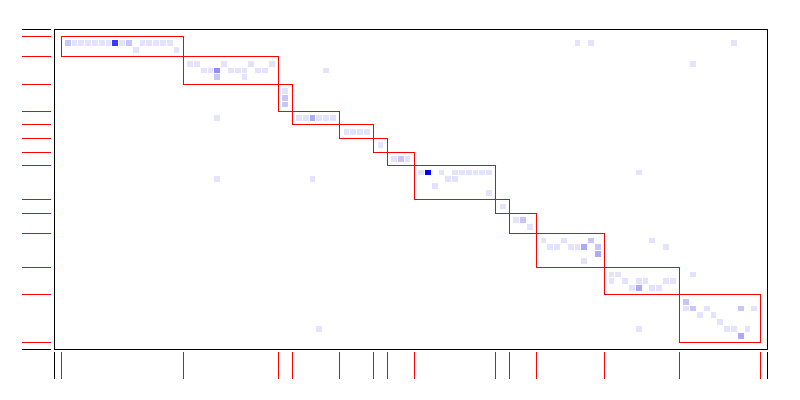 KIbune 1986, Species network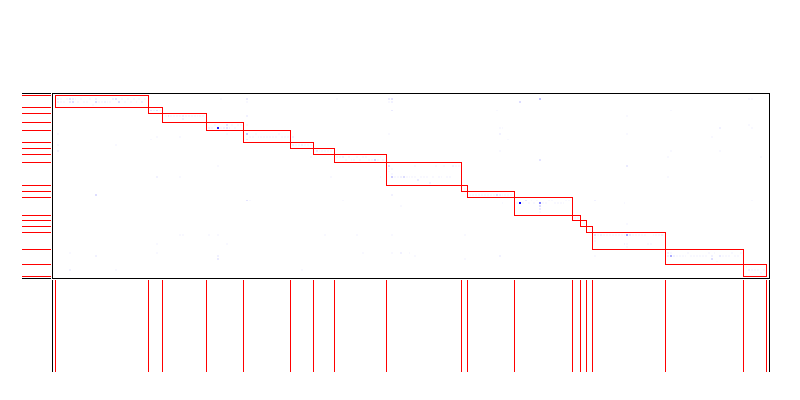 Kibune 1986, Female networkKibune 1986, Male subnetwork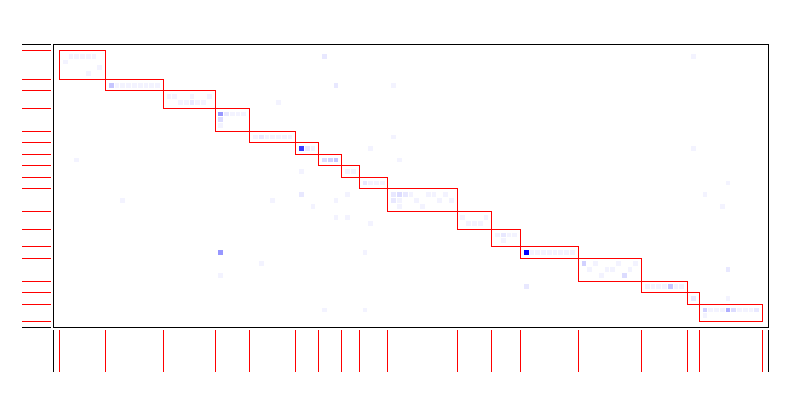 Kibune 1987, Species network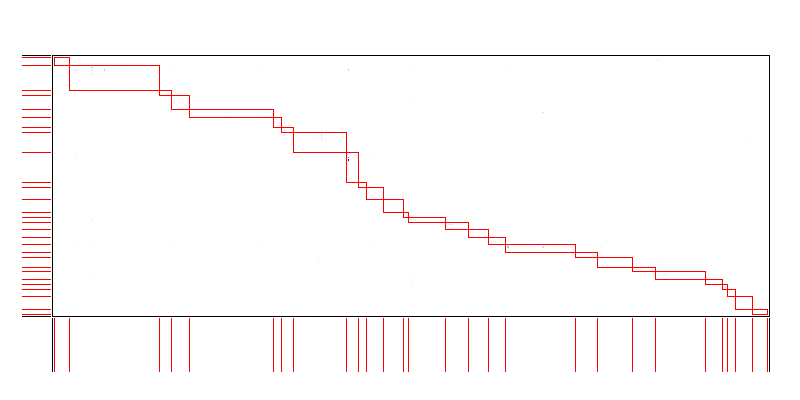 Kibune 1987, Female subnetwork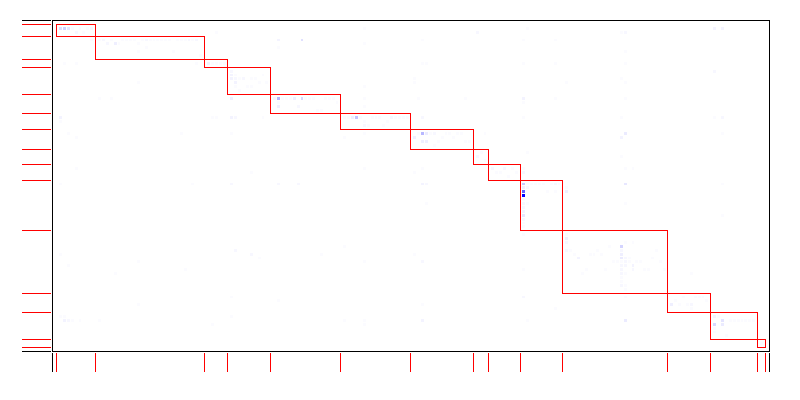 Kibune 1987, Male subnetwork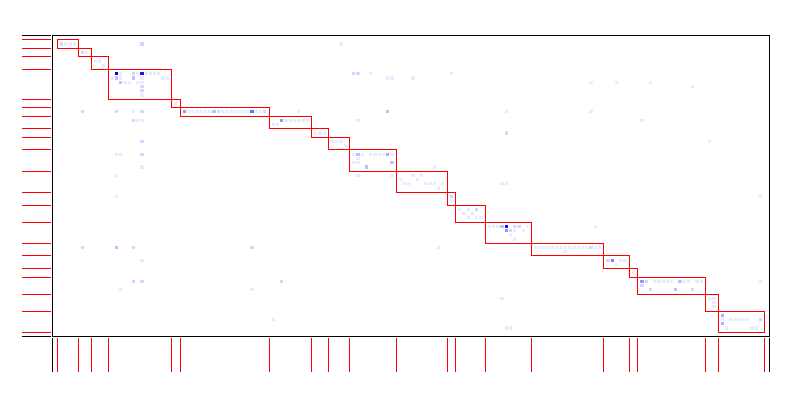 Kyoto Univ. 1985, Species network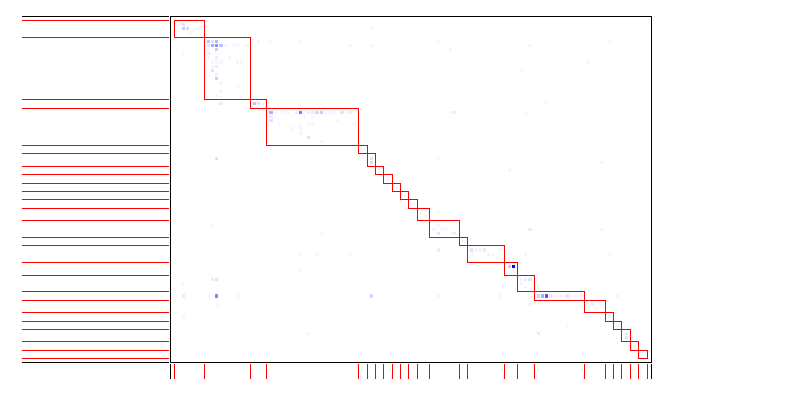 Kyoto Univ. 1985, Female subnetwork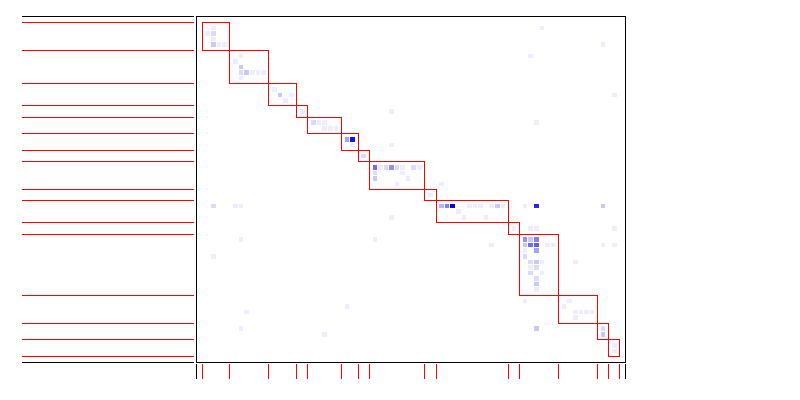 Kyoto Univ. 1985, Male subnetwork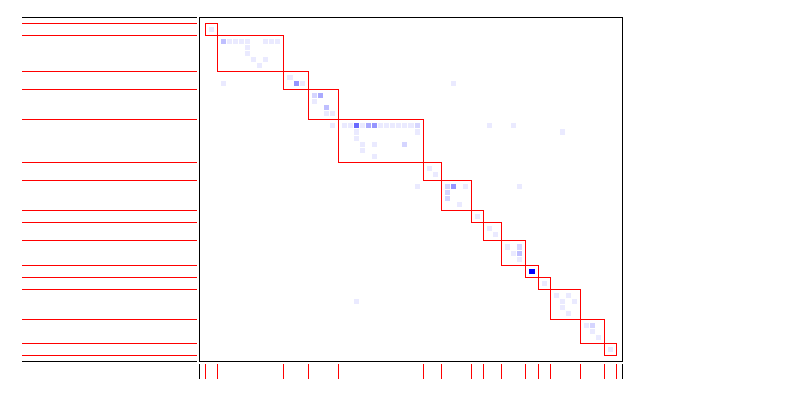 Kyoto Univ. 1986, Species network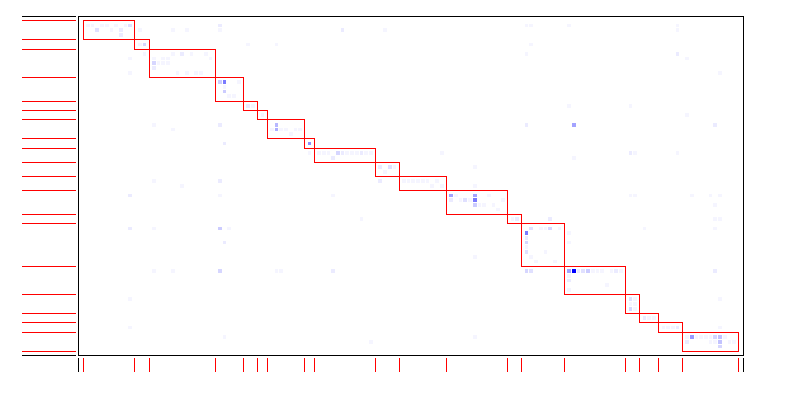 Kyoto Univ. 1986, Female subnetwork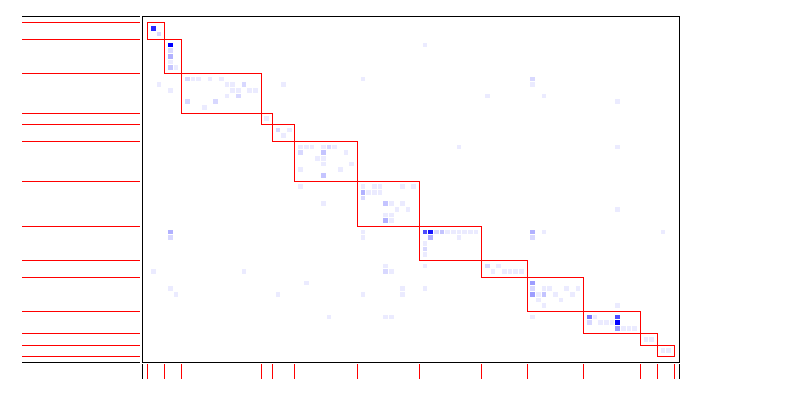 Kyoto Univ. 1986, Male subnetwork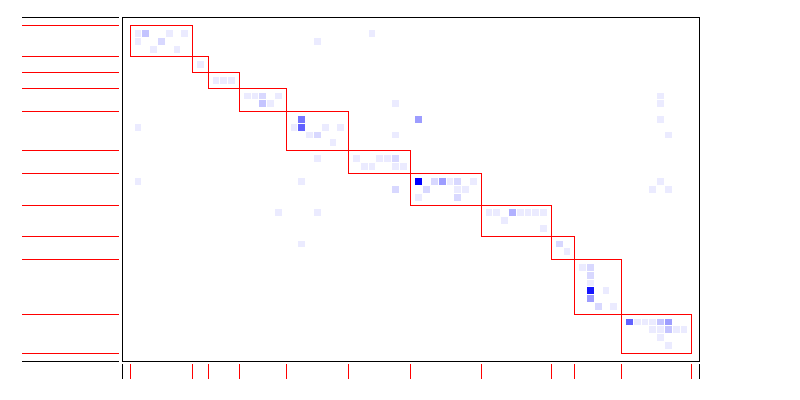 Kyoto Univ. 1987, Species network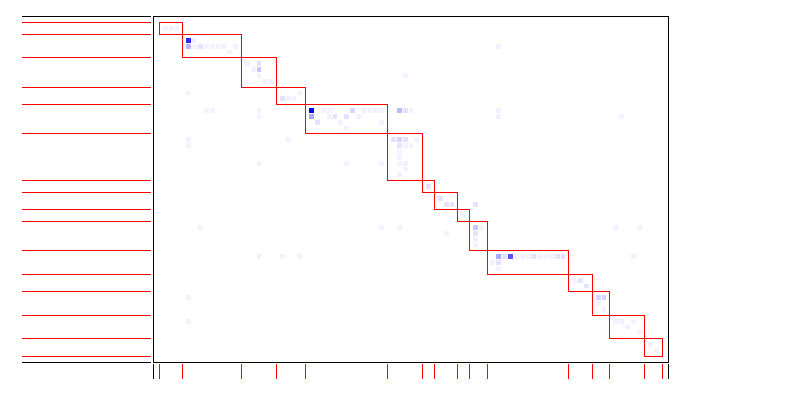 Kyoto Univ. 1987, Female network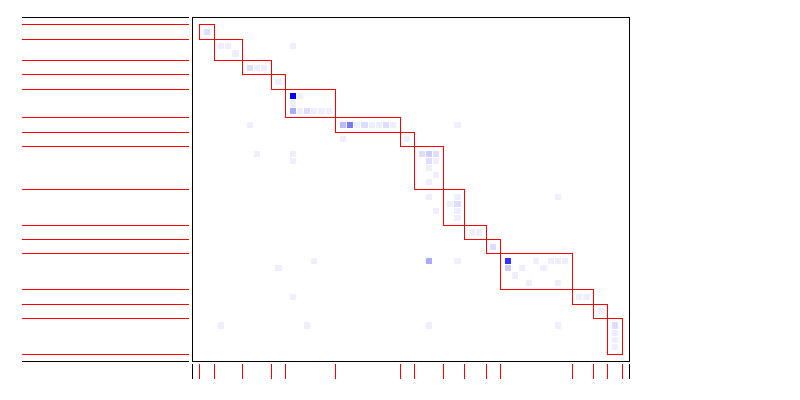 Kyoto Univ. 1987, Male subnetwork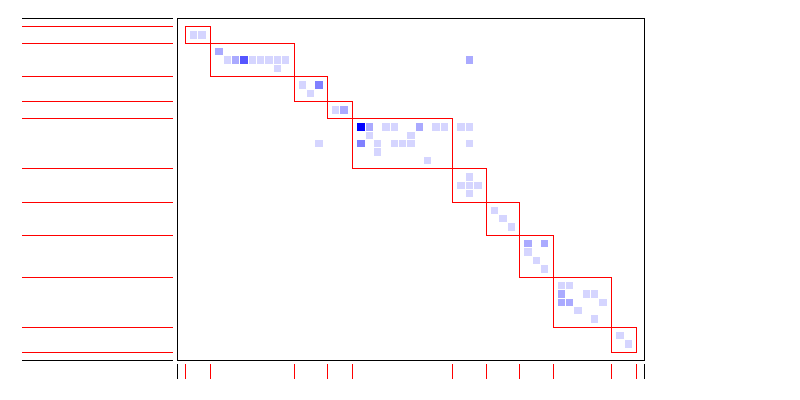 